ПРАВИТЕЛЬСТВО РЕСПУБЛИКИ ХАКАСИЯПОСТАНОВЛЕНИЕот 20 июля 2023 г. N 580ОБ УТВЕРЖДЕНИИ РАСПРЕДЕЛЕНИЯ ИНЫХ МЕЖБЮДЖЕТНЫХТРАНСФЕРТОВ МУНИЦИПАЛЬНЫМ ОБРАЗОВАНИЯМ ПО ИТОГАМVI РЕСПУБЛИКАНСКОГО КОНКУРСА "ЛУЧШАЯ МЕСТНАЯАДМИНИСТРАЦИЯ МУНИЦИПАЛЬНОГО ОБРАЗОВАНИЯ (ПОСЕЛЕНИЯ)РЕСПУБЛИКИ ХАКАСИЯ ПО РАБОТЕ С ТЕРРИТОРИАЛЬНЫМОБЩЕСТВЕННЫМ САМОУПРАВЛЕНИЕМ"В соответствии с Законом Республики Хакасия от 19.12.2022 N 110-ЗРХ "О республиканском бюджете Республики Хакасия на 2023 год и на плановый период 2024 и 2025 годов", Законом Республики Хакасия от 07.12.2007 N 93-ЗРХ "О бюджетном процессе и межбюджетных отношениях в Республике Хакасия" (с последующими изменениями), постановлением Правительства Республики Хакасия от 01.11.2016 N 528 "Об утверждении государственной программы Республики Хакасия "Региональная политика Республики Хакасия" (с последующими изменениями), постановлением Правительства Республики Хакасия от 23.05.2023 N 373 "Об утверждении Правил предоставления иных межбюджетных трансфертов муниципальным образованиям по итогам республиканского конкурса "Лучшая местная администрация муниципального образования (поселения) Республики Хакасия по работе с территориальным общественным самоуправлением" и Методики распределения иных межбюджетных трансфертов муниципальным образованиям по итогам республиканского конкурса "Лучшая местная администрация муниципального образования (поселения) Республики Хакасия по работе с территориальным общественным самоуправлением" и о признании утратившими силу некоторых постановлений Правительства Республики Хакасия", приказом Министерства национальной и территориальной политики Республики Хакасия от 06.06.2023 N 115 "О проведении в 2023 году VI республиканского конкурса "Лучшая местная администрация муниципального образования (поселения) Республики Хакасия по работе с территориальным общественным самоуправлением" Правительство Республики Хакасия постановляет:Утвердить распределение иных межбюджетных трансфертов муниципальным образованиям по итогам VI республиканского конкурса "Лучшая местная администрация муниципального образования (поселения) Республики Хакасия по работе с территориальным общественным самоуправлением" (приложение).Исполняющий обязанности ГлавыРеспублики Хакасия - ПредседателяПравительства Республики ХакасияТ.КУРБАТОВАПриложениеУтвержденопостановлениемПравительства Республики Хакасия"Об утверждении распределения иныхмежбюджетных трансфертов муниципальнымобразованиям по итогам VI республиканскогоконкурса "Лучшая местная администрациямуниципального образования (поселения)Республики Хакасия по работес территориальным общественнымсамоуправлением"РАСПРЕДЕЛЕНИЕИНЫХ МЕЖБЮДЖЕТНЫХ ТРАНСФЕРТОВ МУНИЦИПАЛЬНЫМ ОБРАЗОВАНИЯМПО ИТОГАМ VI РЕСПУБЛИКАНСКОГО КОНКУРСА "ЛУЧШАЯ МЕСТНАЯАДМИНИСТРАЦИЯ МУНИЦИПАЛЬНОГО ОБРАЗОВАНИЯ (ПОСЕЛЕНИЯ)РЕСПУБЛИКИ ХАКАСИЯ ПО РАБОТЕ С ТЕРРИТОРИАЛЬНЫМОБЩЕСТВЕННЫМ САМОУПРАВЛЕНИЕМ"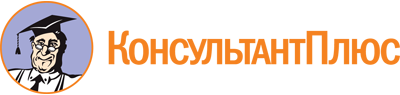 Постановление Правительства Республики Хакасия от 20.07.2023 N 580
"Об утверждении распределения иных межбюджетных трансфертов муниципальным образованиям по итогам VI республиканского конкурса "Лучшая местная администрация муниципального образования (поселения) Республики Хакасия по работе с территориальным общественным самоуправлением"Документ предоставлен КонсультантПлюс

www.consultant.ru

Дата сохранения: 05.12.2023
 Nп/пНаименование муниципального образования (поселения)Сумма, тыс. рублей1231Муниципальное образование город Саяногорск Республики Хакасия3502Таштыпский сельсовет Таштыпского района Республики Хакасия3503Город Черногорск Республики Хакасия3004Усть-Абаканский поссовет Усть-Абаканского района Республики Хакасия3005Солнечный сельсовет Усть-Абаканского района Республики Хакасия3006Город Абакан Республики Хакасия2507Аскизский сельсовет Аскизского района Республики Хакасия2508Подсинский сельсовет Алтайского района Республики Хакасия2509Вершино-Тёйский поссовет Аскизского района Республики Хакасия25010Балыксинский сельсовет Аскизского района Республики Хакасия20011Изыхский сельсовет Алтайского района Республики Хакасия200ИТОГОИТОГО3000